			Zápis z 9. zasedání 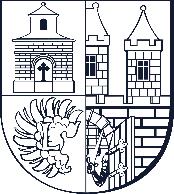 Rady městské části Praha 1815. května 2019Nebytový prostor Běloveská 346/2Předkládá: místostarostka LojkováOdbor: OSM	Zpracovala: Brodskáxx.1	Usnesení č. 220/09/19RMČ schvaluje uzavření smlouvy o nájmu nebytového prostoru o výměře cca 57 m² v objektu Běloveská 346, Praha 9 Letňany, s pobočným spolkem Junák – český skaut, středisko Athabaska Praha, z.s., IČ 47610379, na dobu neurčitou s tříměsíční výpovědní lhůtou a nájemným ve výši 6.000 Kč/kal. rok.RMČ ukládá OSM zajistit uzavření smlouvy.xx.2	Důvodová zprávaxx.2.1	Legislativní podklady:zákon č. 131/2000 Sb., o hl. m. Prazezákon č. 89/2012 Sb., občanský zákoníkxx.2.2	Odůvodnění předkladu:xx.2.3	Další přílohy nebo odkazy:xx.3	Termín realizace přijatého usnesení:  ihned xx.4	Zodpovídá:	místostarostka Lojková - OSMxx.5	Hlasování:	pro   4		proti   0	zdržel se   0Usnesení bylo přijato.Mgr. Zdeněk Kučera, MBA					Mgr. Ondřej Lněnička                      starosta						        místostarosta